Основной предпосылкой экономики является концепция редкости благ, суть которой заключается в том, что: А) в природе встречаются редкие блага; Б) в природе редко встречаются готовые к употреблению блага; В) доступность благ ограничена относительно потребности в них; Г) нет правильного варианта ответа.Определите, какое из нижеследующих утверждений не относится к характеристике неэластичного спроса на товар: А) покупатели расходуют на его покупку значительную долю своего дохода; Б) данный товар является для потребителей товаром первой необходимости; В) процентное изменение объема спроса меньше, чем процентное изменение цены; Г) имеется большое число товаров- заменителей.Типичная фирма в совершенно конкурентной отрасли: А) рассматривает рыночную цену как данную; Б) в некоторой мере может контролировать вхождение новых фирм в отрасль; В) может продать больше продукта в том случае, если снизит цену; Г) продает уникальный продукт.Актуален ли для современной экономики закон Грэшема, который можно выразить фразой: «Плохие деньги вытесняют хорошие»: А) да; Б) нет.Критерием разграничения типов экономических систем является: А) преобладающая форма собственности; Б) уровень благосостояния населения; В) темпы роста национального дохода; Г) наличие инфляции.Средние валовые издержки рассчитываются как отношение: А) валовых издержек к объему производства; Б) валовых постоянных издержек к объему производства; В) изменения валовых издержек кизменению объема производства; Г) валовых переменных издержек к объему производства.Владелец фактора – предпринимательской способности получает доход в виде: А) прибыли; Б) процента; В) ренты; Г) заработной  платы.Одновременное сочетание инфляции и безработицы получило в экономической науке название: А) дефляции; Б) стагфляции; В) агфляции; Г) стагнации.Отрицательная величина чистых инвестиций указывает на то, что: А) валовых частных инвестиций недостаточно для компенсации изношенного оборудования; Б) валовые частные инвестиции равны величине амортизационных отчислений; В) валовые частные инвестиции компенсируют только потери, связанные с износом оборудования; Г) валовые частные инвестиции равны величине чистых инвестиций.Что из перечисленного относится к капитальным расходам бюджета? А) кредиты, предоставляемые бюджетам других уровней бюджетной системы; Б) страховые взносы в Пенсионный фонд РФ; В) субсидии отраслям экономики на текущее функционирование; Г) оплата труда государственных служащих.Рост налогового бремени приведет к тому, что: А) потребление возрастет, а сбережения сократятся; Б) потребление сократится, а сбережения возрастут; В) потребление сократится, а сбережения не изменятся; Г) потребление и сбережения сократятся.В связи с переездом в другой город инженер не работал полмесяца. Это непосредственно увеличило: А) циклическую безработицу; Б) фрикционную безработицу; В) структурную безработицу; Г) скрытую безработицу.Реальная ставка процента равна: А) издержкам хранения наличных денег; Б) номинальной ставке процента минус темп инфляции; В) номинальной ставке процента плюс темп инфляции; Г) нет верного ответа.К собственным ресурсам банков не относятся: А) депозиты; Б) нераспределенная прибыль; В) уставный капитал; Г) резервный капитал.Денежный агрегат М2 не включает в себя: А) наличные деньги; Б) депозиты до востребования; В) дорожные чеки; Г) крупные срочные депозиты свыше 100 тыс. долл.Издержками экономического роста не являются: А) рост благосостояния населения; Б) загрязнение окружающей среды; В) альтернативные издержки; Г) уменьшающаяся отдача от инвестиций.Какая страна входит в неформальную организацию «большая восьмерка»: А) Китай; Б) Индия; В) Бразилия; Г) Япония.Основное произведение У. Петти называется: А) «Экономические таблицы»; Б) «Очерки о природе торговли»; В) «Политическая арифметика»; Г) «Город Солнца».ЗадачиОпределите рыночную стоимость участка земли, который можно сдавать в аренду, получая ежегодно 400 тыс. руб., если номинальная ставка по банковским депозитам составляет 11% годовых, а уровень инфляции в экономике равен 6%.Функция спроса и предложения имеют вид: Qd= 25 - 5p; Qs= 50 + 2p. За каждую проданную единицу продукции производитель должен уплатить налог в 4 д.е. Определите общую сумму налога, поступающего в бюджет.Если в краткосрочном периоде фирма производит 1500 единиц продукции, ее средние переменные издержки составляют 12 руб./ед., средние постоянные издержки равны 0,5 руб./ед., то, сколько составляют общие издержки?Исходное равновесие соответствует точке А. Реальные доходы населения стали увеличиваться. Вследствие этого в краткосрочном периоде равновесный объем установится на уровне…: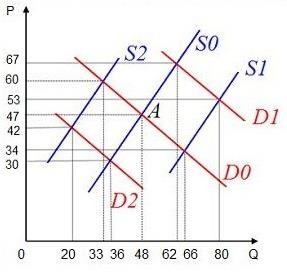 Домашние хозяйства в данном году израсходовали на товары текущего потребления 140 млрд долл., на покупку товаров длительного пользования 95 млрд долл., на оплату услуг 30 млрд долл., на приобретение жилья 120 млрд долл., на покупку ценных бумаг 10 млрд долл. Подсчитать величину потребительских расходов в экономике.Общая сумма собираемых в государстве налогов составляет 838,2 млрд д.е., ВВП – 7620 млрд д.е., следовательно, уровень налогообложения в стране равен %?Численность населения составляет 100 млн. человек; 24 млн. человек – дети до 16 лет, а также люди, находящиеся в длительной изоляции; 30 млн. человек выбыли из состава рабочей силы; 4 млн. человек – работники, занятые неполный рабочий день и ищущие работу. Используя эти статистические данные, рассчитайте: 1) величину рабочей силы, 2) уровень безработицы.